Innovative methods of teaching / Best Practices -Department of Languages –Hindi -SFS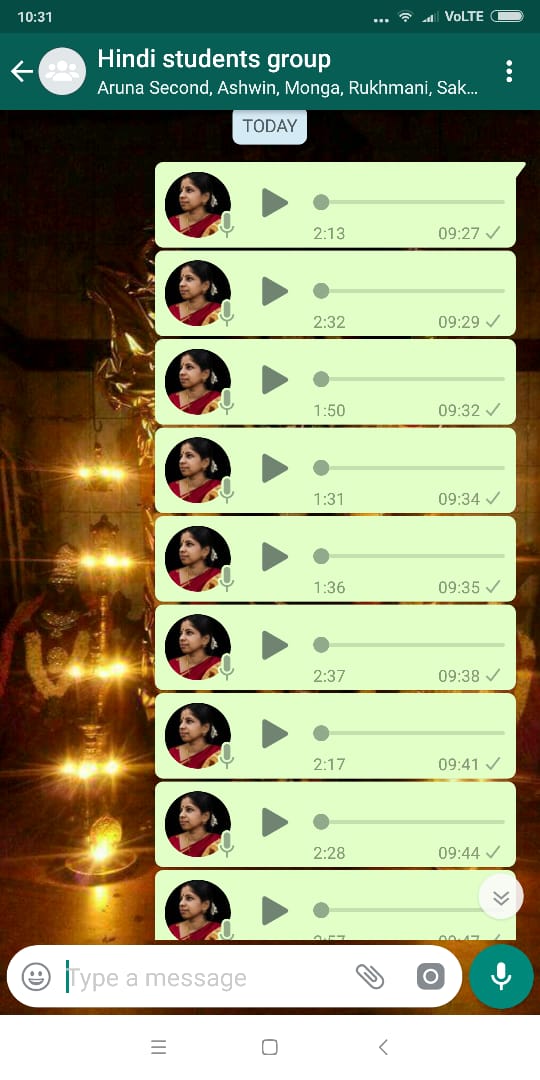 Audio explanations or lectures (through WhatsApp)  for the students who missed the classes.This also enables to clear their doubts regarding the lessons or topics. Students are advised and encouraged to converse only in Hindi during Hindi Classes Students are also encouraged to enact the plays in the form of a skit as a part of their Continuous AssessmentStudents are encouraged to participate in all the Hindi inter-collegiate academic and cultural competitions/Programs.  Cordial Faculty-Student relationshipBest Practices -
Skit performances by Students-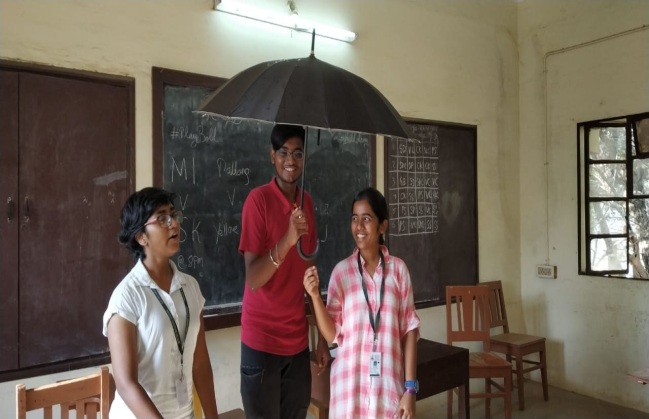 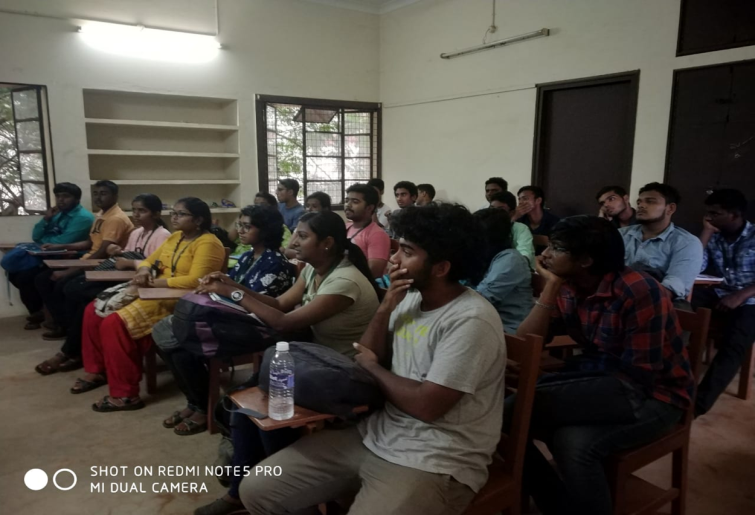 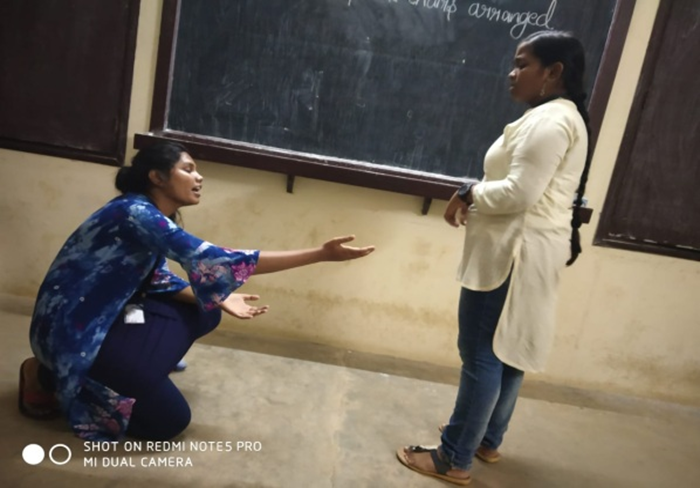 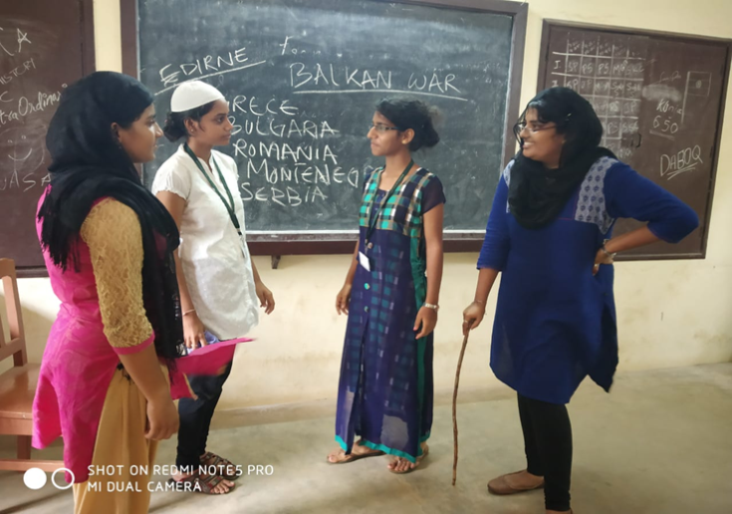 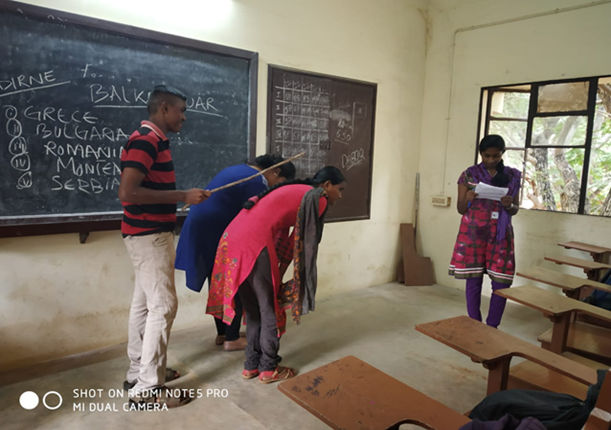 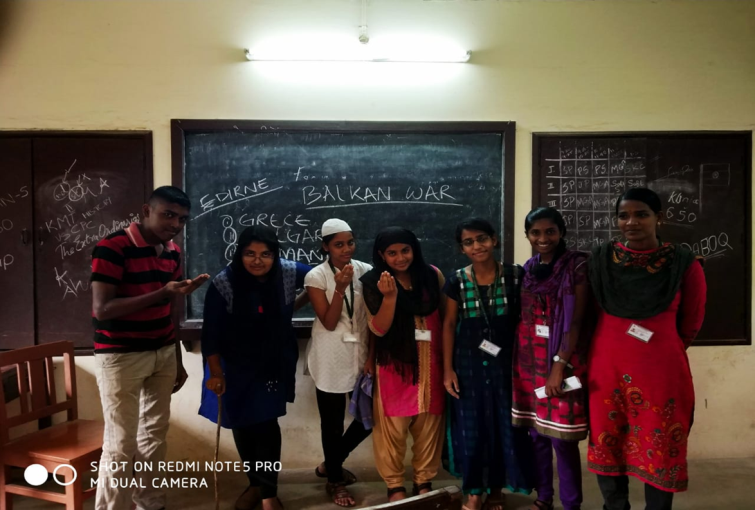 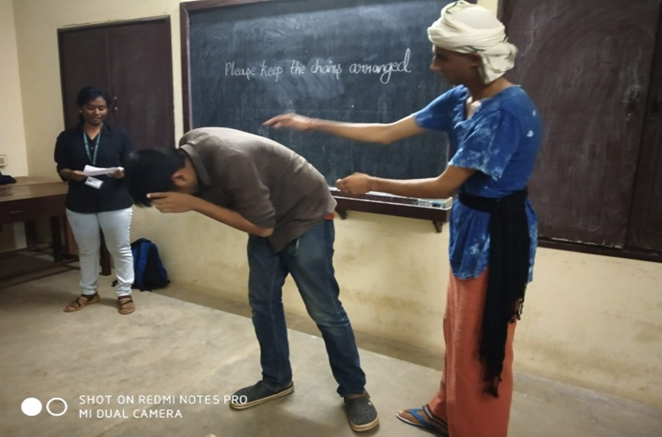 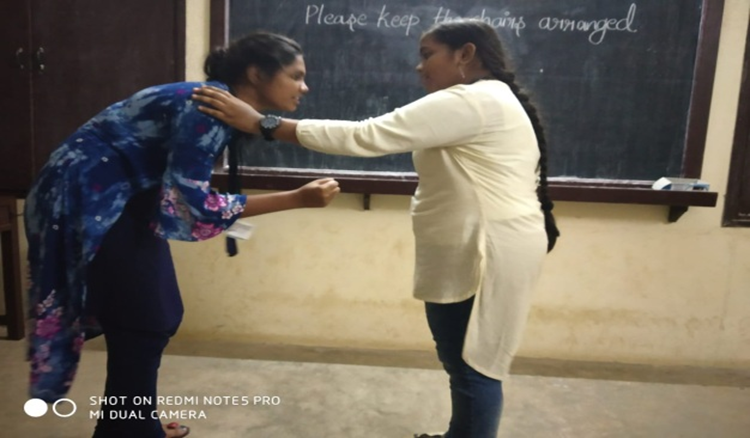 